В соответствии с пунктами 2.2.7, 3.2 Положения о приватизации муниципального имущества, утвержденного решением Совета депутатов ЗАТО г. Зеленогорска от 26.10.2017 № 44-247р, руководствуясь Уставом города,Утвердить состав комиссии по приватизации муниципального имущества согласно приложению № 1 к настоящему распоряжению. Утвердить Порядок работы комиссии по приватизации муниципального имущества согласно приложению № 2 к настоящему распоряжению.Настоящее распоряжение вступает в силу в день подписания и подлежит  опубликованию в газете «Панорама».Контроль за выполнением настоящего распоряжения возложить на заместителя главы Администрации ЗАТО г. Зеленогорска по экономике и финансам.Глава Администрации ЗАТО г. Зеленогорска							  А.Я. Эйдемиллер		СОСТАВ комиссии по приватизации муниципального имуществаПорядок работы комиссии по приватизации муниципального имущества1. Комиссия по приватизации муниципального имущества (далее – комиссия) является постоянно действующим консультативно-совещательным органом, созданным для рассмотрения вопросов, связанных с приватизацией муниципального имущества, находящегося в собственности муниципального образования город Зеленогорск Красноярского края и составляющего муниципальную казну города Зеленогорска (далее – муниципальное имущество), в том числе вопросов, связанных с отчуждением муниципального недвижимого имущества, арендуемого субъектами малого и среднего предпринимательства.2. В своей деятельности комиссия руководствуется Конституцией Российской Федерации, Гражданским кодексом Российской Федерации, федеральными законами и иными нормативными правовыми актами Российской Федерации, законами и нормативными правовыми актами Красноярского края, Уставом города, Положением о приватизации муниципального имущества, утвержденным решением Совета депутатов ЗАТО г. Зеленогорска (далее – Положение о приватизации).3. Полномочия комиссии определяются Положением о приватизации.4. Руководство деятельностью комиссии осуществляет председатель комиссии.Председатель комиссии:- осуществляет организацию деятельности комиссии; - назначает дату, время и место проведения заседания комиссии; - председательствует на заседании комиссии; - осуществляет контроль за выполнением решений комиссии.5. В период отсутствия (временная нетрудоспособность, отпуск, командировка) председателя комиссии его полномочия осуществляет заместитель председателя комиссии.6. Секретарь комиссии: 	- оповещает членов комиссии и приглашенных лиц о дате, времени и месте проведения заседания комиссии, знакомит их с вопросами, вынесенными на заседание комиссии; - обеспечивает подготовку заседаний комиссии; - оформляет протоколы заседаний комиссии;	- обеспечивает доведение до сведения членов комиссии решений комиссии и иной информации.	7. В период отсутствия (временная нетрудоспособность, отпуск, командировка) секретаря комиссии его полномочия осуществляет по поручению председателя комиссии другой член комиссии.8. Рассмотрение комиссией вопросов, входящих в полномочия комиссии, осуществляется в срок не позднее 15 рабочих дней со дня поступления их в комиссию.	9. Заседания комиссии считаются правомочными, если на них присутствует не менее половины от ее состава. 10. По результатам рассмотрения вопросов, входящих в полномочия комиссии, комиссия принимает решения, носящие рекомендательный характер.	11. Решения, принятые на заседании комиссии, оформляются протоколом.	Протоколы заседаний комиссии подписываются председателем и секретарем комиссии.	12. Решения комиссии принимаются большинством голосов от числа присутствующих на заседании. В случае равенства голосов голос председателя комиссии является решающим. 	13. Член комиссии, несогласный с принятым решением, имеет право приобщить к протоколу заседания комиссии свое мотивированное возражение, о чем делается отметка в протоколе.14. Протокол заседания комиссии изготавливается не позднее                 3 рабочих дней со дня, следующего за днем заседания комиссии.  Приложение № 1к распоряжению Администрации ЗАТО г. Зеленогорскаот 12.01.2018 № 27-р                                                                                                                                                                                           Председатель комиссии:Чернышева Ольга Николаевна- руководитель Комитета по управлению имуществом     Администрации  ЗАТО     г. Зеленогорска;заместитель председателя комиссии:Наглюк Ирина Валентиновна- начальник отдела имущественных отношений Комитета по управлению имуществом Администрации ЗАТО                   г. Зеленогорска;секретарь комиссии:Осипова Ольга Валентиновна- главный специалист отдела имущественных отношений Комитета по управлению имуществом Администрации ЗАТО г. Зеленогорска;члены комиссии:Оружило Наталья Валерьевна- начальник отдела учета, отчетности и контроля Финансового управления Администрации ЗАТО г.Зеленогорска;Полтавец Ирина Васильевна- главный специалист-юрисконсульт юридического отдела Администрации ЗАТО г. Зеленогорска;Заусаева Людмила Александровна- бухгалтер Комитета по управлению имуществом       Администрации        ЗАТО г. Зеленогорска;Кирьянов Игорь Иванович- депутат Совета депутатов ЗАТО                             г. Зеленогорска (по согласованию);представитель муниципального унитарного предприятия г. Зеленогорска (в случае преобразования муниципального унитарного предприятия в хозяйственное общество, по согласованию).представитель муниципального унитарного предприятия г. Зеленогорска (в случае преобразования муниципального унитарного предприятия в хозяйственное общество, по согласованию).Приложение № 2к распоряжению Администрации ЗАТО г. Зеленогорскаот 12.01.2018 № 27-р                                                                                                                                                                                           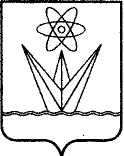 